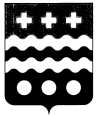 ДУМА МОЛОКОВСКОГО МУНИЦИПАЛЬНОГО ОКРУГАТВЕРСКОЙ ОБЛАСТИР Е Ш Е Н И Епгт МолоковоРассмотрев представление Главы Молоковского муниципального округа Тверской области об утверждении структуры Администрации Молоковского муниципального округа, в соответствии со статьей 37 Федерального закона от 06.10.2003 №131-ФЗ «Об общих принципах организации местного самоуправления в Российской Федерации», статьей 36 Устава Молоковского муниципального округа, Дума Молоковского муниципального округа РЕШИЛА:1. Утвердить структуру Администрации Молоковского муниципального округа Тверской области (Приложение 1).2.  Рекомендовать Главе Молоковского муниципального округа Ефименко Андрею Павловичу привести муниципальные правовые акты и штатное расписание в соответствие с частью первой настоящего решения.3. Решение Собрания депутатов Молоковского района Тверской области от 21.05.2021 №113 «О структуре администрации района»  признать утратившим силу.          4. Настоящее решение вступает в силу со дня его принятия, подлежит официальному опубликованию в газете «Молоковский край» и размещению на официальном сайте Администрации Молоковского района Тверской области  в сети «Интернет».Глава Молоковского муниципального округа                             А.П. Ефименко                                             Председатель ДумыМолоковского муниципального округа                                            Л.А. Бойцова Приложение к решению Думы Молоковского муниципального округаот 20.12.2021 № 45Структура Администрации Молоковского муниципального округаУсловные обозначения:                              - аппарат Администрации муниципального округа;                                                                    - самостоятельное структурное подразделение Администрации муниципального округа.20.12.2021                                 № 45Об утверждении структуры Администрации Молоковского муниципального округа Тверской области